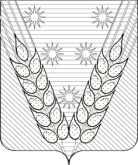 РЕШЕНИЕСОВЕТА НОВОСЕЛЬСКОГО СЕЛЬСКОГО ПОСЕЛЕНИЯ НОВОКУБАНСКОГО РАЙОНАот _____________       			                                                            	№ _____п. ГлубокийО внесении изменений и дополнений в решение Совета Новосельского сельского поселения Новокубанского района от 23 ноября 2017 года № 165 «О налоге на имущество физических лиц»В соответствии с Федеральным законом от 06 октября 2003 года №131-ФЗ «Об общих принципах организации местного самоуправления в Российской Федерации», главой 32 Налогового кодекса Российской Федерации, Законом Краснодарского края от 26 ноября 2003 года № 620-КЗ «О налоге на имущество организаций», Федеральным законом от 30 сентября 2017 года № 286-ФЗ «О внесении изменений в часть вторую Налогового кодекса Российской Федерации и отдельные законодательные акты Российской Федерации», Законом Краснодарского края от 4 апреля 2016 года № 3368-КЗ «Об установлении единой даты начала применения на территории Краснодарского края порядка определения налоговой базы по налогу на имущество физических лиц исходя из кадастровой стоимости объектов налогообложения», Совет Новосельского сельского поселения Новокубанского района решил:1. Внести в решение Совета Новосельского сельского поселения Новокубанского района от 23 ноября 2017 года № 165 «О налоге на имущество физических лиц» следующие изменения:1.1. пункт 2 изложить в следующей редакции: «2. Установить налоговые ставки налога на имущество физических лиц исходя из кадастровой стоимости объектов налогообложения в следующих размерах:0,2 процента в отношении: жилые дома, части жилых домов, квартиры, части квартир, комнаты;единые недвижимые комплексы, в состав которых входит хотя бы один жилой дом;хозяйственные строения или сооружения, площадь каждого из которых не превышает 50 кв. м. и которые расположены на земельных участках, предоставленных для ведения личного подсобного, дачного хозяйства, огородничества, садоводства или индивидуального жилищного строительства;гаражей и машино-мест, в том числе расположенных в объектах налогообложения, указанных в абзаце 4 настоящего пункта;объекты незавершенного строительства в случае, если проектируемым назначением таких объектов является жилой дом.2) 0,5 процента в отношении объектов налогообложения, включенных в перечень, определяемый в соответствии с пунктом 7 статьи 378.2 НК РФ, в отношении объектов налогообложения предусмотренных абзацем вторым пункта 10 статьи 378.2 НК РФ, а также в отношении объектов налогообложения, кадастровая стоимость каждого из которых превышает 300 000 000 рублей;3) 0,5 процента в отношении прочих объектов налогообложения.».1.2. дополнить решение пунктом 2.1 следующего содержания:«2.1. Установить налоговые ставки налога на имущество физических лиц исходя из кадастровой стоимости объектов налогообложения в следующих размерах:0,3 процента в отношении:жилые дома, части жилых домов;квартиры, части квартир, комнаты;единые недвижимые комплексы, в состав которых входит хотя бы один жилой дом;хозяйственные строения или сооружения, площадь каждого из которых не превышает 50 кв. м. и которые расположены на земельных участках, предоставленных для ведения личного подсобного, дачного хозяйства, огородничества, садоводства или индивидуального жилищного строительства;гаражи и машино-места, в том числе расположенные в объектах налогообложения, указанных в абзаце 5 настоящего пункта;объекты незавершенного строительства в случае, если проектируемым назначением таких объектов является жилой дом.2) 0,7 процента в отношении объектов налогообложения, включенных в перечень, определяемый в соответствии с пунктом 7 статьи 378.2 НК РФ, в отношении объектов налогообложения предусмотренных абзацем вторым пункта 10 статьи 378.2 НК РФ, а также в отношении объектов налогообложения, кадастровая стоимость каждого из которых превышает 300 000 000 рублей;3) 0,5 процента в отношении прочих объектов налогообложения.».2. Копию настоящего решения направить в Межрайонную инспекцию Федеральной налоговой службы России № 13 по Краснодарскому краю для руководства в работе.3. Опубликовать настоящее решение в информационном бюллетене «Вестник Новосельского сельского поселения Новокубанского района» и разместить на официальном сайте Новосельского сельского поселения Новокубанского района в информационно-телекоммуникационной сети «Интернет».4. Контроль за исполнением настоящего решения возложить на комиссию Совета Новосельского сельского поселения Новокубанского района по финансам, бюджету, налогам и контролю (Коваленко).5. Подпункт 1.1 пункта 1 настоящего решения вступает в силу со дня его официального опубликования и распространяется на правоотношения, возникшие с 1 января 2018 года. 6. Подпункт 1.2 пункта 1 настоящего вступает в силу с 1 января 2019 года, но не ранее чем по истечении одного месяца со дня его официального опубликования.Глава Новосельского сельского поселенияНовокубанского района                                                                    А.Е.Колесников